Níže uvedeného dne, měsíce a roku uzavřeliSun Drive Communications s.r.o.IČO: 26941007 se sídlem Brno, Haraštova 370/22, PSČ 620 00zapsaná v obchodním rejstříku vedeném Krajským soudem v Brně, oddíl C, vložka 46980zastoupený Ing. Petrem Petkovským, jednatelem(dále také jako „účastník 1.“)aKarlovarský krajIČO: 70891168se sídlem Závodní 353/88, 360 06 Karlovy Vary               Zastoupený xxxxxxxxxxxxxxxxx(dále také jako „účastník 2.“)v souladu s ustanovením § 2358 a násl. zákona č. 89/2012 Sb., občanský zákoník v platném znění, tuto Licenční smlouvuI.                                                                        Úvodní ustanovení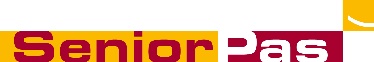 1. Účastník 1. je vlastníkem ochranné známky kombinované , č. zápisu: 303804. Vyobrazení ochranné známky a seznam výrobků a služeb mezinárodního třídníku tvoří nedílnou součást této smlouvy jako příloha č. 1.2. Účastníci smlouvy výslovně prohlašují, že nejsou žádným způsobem dotčena autorská práva k vyobrazené ochranné známce specifikované v bodě 1. II.Předmět smlouvy1. Smluvní strany se dohodly, že účastník 1. touto smlouvou poskytuje účastníku 2. v dále sjednaném rozsahu a za dále sjednaných podmínek právo užít ochrannou známku specifikovanou v čl. I. bodu 1. této smlouvy (licenci), a účastník 2. toto oprávnění touto smlouvou přijímá a zavazuje se účastníku 1. zaplatit níže sjednanou úplatu.III.Práva a povinnosti smluvních stran1. Licence dle čl. II. bodu 1. této smlouvy je účastníkem 1. účastníku 2. poskytována k celému rozsahu seznamu výrobků a služeb mezinárodního třídníku, pro které je ochranná známka specifikovaná v čl. I. bodu 1. této smlouvy zapsána do rejstříku ochranných známek vedeném Úřadem průmyslového vlastnictví ČR.  2. Smluvní strany se dohodly, že licence poskytovaná dle předchozího bodu této smlouvy je poskytována jako nevýhradní, pro území Karlovarského kraje, na dobu určitou, a to do 31. 8. 2019.3. Smluvní strany se dohodly, že účastníci nejsou povinni licenci udělenou dle této smlouvy využít.4. Účastník 2 není oprávněn bez předcházejícího písemného souhlasu jakýmkoliv způsobem postoupit, přenechat, zapůjčit, umožnit užívání, či jinak dočasně ani trvale poskytnout oprávnění tvořící součást licencí nebo licence třetím osobám. Účastník 2 se rovněž zavazuje žádným způsobem do ochranné známky nezasahovat, zejména pak měnit nebo jakýmkoliv způsobem upravovat jejich grafické vyobrazení, vizuální prvky, písmo, typografii, vzájemné proporce nebo rozmístění, a dále užívat vyobrazení ochranných známek výhradně v souladu s pravidly užívaní.5. Smluvní strany jsou si povinni navzájem oznámit skutečnosti odůvodňující možný neoprávněný zásah nebo ohrožení práv z ochranných známek bez zbytečného odkladu poté, co se o těchto skutečnostech dozví. Smluvní strana je v takovém případě povinna poskytnout druhé smluvní straně potřebné spolupůsobení.    IV.Úplata1.Úplata za licenci poskytnutou dle čl. II. bod 1. této smlouvy je sjednána dohodou smluvních stran formou jednorázového licenčního poplatku, kterého výše činí 1 Kč (slovy: jedna koruna česká)  a DPH 21 %, tj. max. výše 1,21 Kč vč. DPH  ) 2. Úplata za licenci bude poskytnuta bezhotovostně do 31.12.2018 na bankovní účet Účastníka 1., číslo účtu: xxxxxxxxxxxxxxxxxxx.V.Ukončení smlouvy1. Tuto smlouvu lze ukončit na základě písemné dohody obou smluvních stran.2. Smluvní strany jsou dále oprávněny tuto smlouvu vypovědět, a to písemnou výpovědí doručenou druhé smluvní straně. Výpovědní doba činí 1 měsíc. Výpovědní lhůta počíná běžet prvním dnem měsíce následujícího po měsíci, v němž byla druhé smluvní straně doručena písemná výpověď.3. Smluvní strany mohou v případě podstatného porušení od této smlouvy odstoupit. Za podstatné porušení této smlouvy se považuje porušení ujednání uvedeného v čl. III. bodu 4 této smlouvy. 4. Odstoupení od smlouvy je účinné dnem doručení písemného oznámení o odstoupení jednou smluvní stranou druhé smluvní straně. 5. V případě odstoupení od smlouvy jsou strany povinny vrátit si vzájemně všechna plnění do té doby poskytnutá dle této smlouvy, a to ve lhůtě 5 dnů ode dne doručení odstoupení od této smlouvy druhé smluvní straně.6. Odstoupením od smlouvy není dotčeno právo na náhradu škody dle této smlouvy.VI.Závěrečná ustanovení1. Ke dni ukončení trvání smlouvy zanikají práva smluvní strany udělená mu druhou smluvní stranou dle této smlouvy. Smluvní strana je tak povinna zdržet se jakéhokoliv užití objektu licence. 2. Tato smlouva je vyhotovena ve dvou stejnopisech, z nichž po jednom obdrží každá ze smluvních stran. 3. Smluvní strany prohlašují, že tuto smlouvu před jejím podpisem vzájemně projednaly a přečetly, s jejím obsahem se seznámily a souhlasí, uzavírají ji svobodně, vážně, určitě a srozumitelně, nikoliv v tísni a za nápadně nevýhodných podmínek. 4. Tato smlouva nabývá platnosti podpisem smluvních stran a účinnosti dnem uveřejnění v Registru smluv dle zákona č. 340/2015 Sb. ve znění pozdějších předpisů“ a uzavírá se na dobu trvání smlouvy.5. Smluvní strany se dohodly, že uveřejnění smlouvy v registru smluv provede účastník 2., kontakt na doručení oznámení o vkladu smluvní protistraně: xxxxxxxxxxxxxxxxxx.V Brně dne                                                                                                V K. Varech dne _________________________					________________________                 účastník 1. 							účastník 2.Sun Drive Communications s.r.o.		                                     Karlovarský krajPříloha: 	Vyobrazení kombinované ochranné známky a seznam výrobků a služeb mezinárodního třídníku 	